Пресс-релиз «I Olympiad in Pediatrics for foreign students of ORSMU»8 декабря пошел финал «I Olympiad in Pediatrics for foreign students of ORSMU», организованной кафедрой детских болезней для иностранных студентов 4,5,6-х курсов. Всего в олимпиаде приняли участие 17 команд, 4 из которых дошли до финала.

Финал прошел в формате конференции на платформе Google meet. Проводила олимпиаду староста СНК детских болезней студентка 5 курса Кириченко О.В.
С напутственным словом выступил декан факультета иностранных студентов кандидат медицинских наук, доцент Мирончев А.О.
Ребята представили презентации о себе и решение предложенной задачи. По итогам серьезной борьбы места распределились следующим образом:

1 место разделили две команды: Abhishek Velmurugan, 606и; Nainar Purushothaman, 609и; Sivabalan Loganathan,508и;
и Swetha Vijayakumar (512и); Harshitha Natarajan (508и); Vishal Balasubramani (508и).
2 место: Радж Химаншу (509и); Кумар Чандан (506и); Сварнима (404и).
3 место: Дхакар випул (405и); Кумар рахул (417и); Павар йашвант (417и).

Руководитель СНК кафедры детских болезней к. м. н., доцент Воляник О. В. и члены жюри отметили очень хорошую подготовку участников, глубокое понимание обсуждаемых тем и творческий подход к заданиям.

В завершении турнира заведующая кафедрой д.м.н, проф. Л. Ю. Попова поблагодарила участников и всех присутствующих за проявленный интерес к олимпиаде.Фотоотчет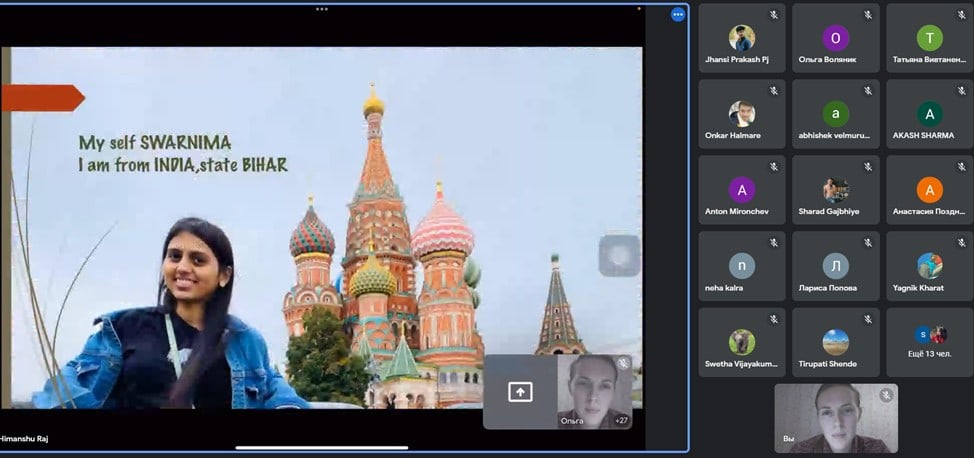 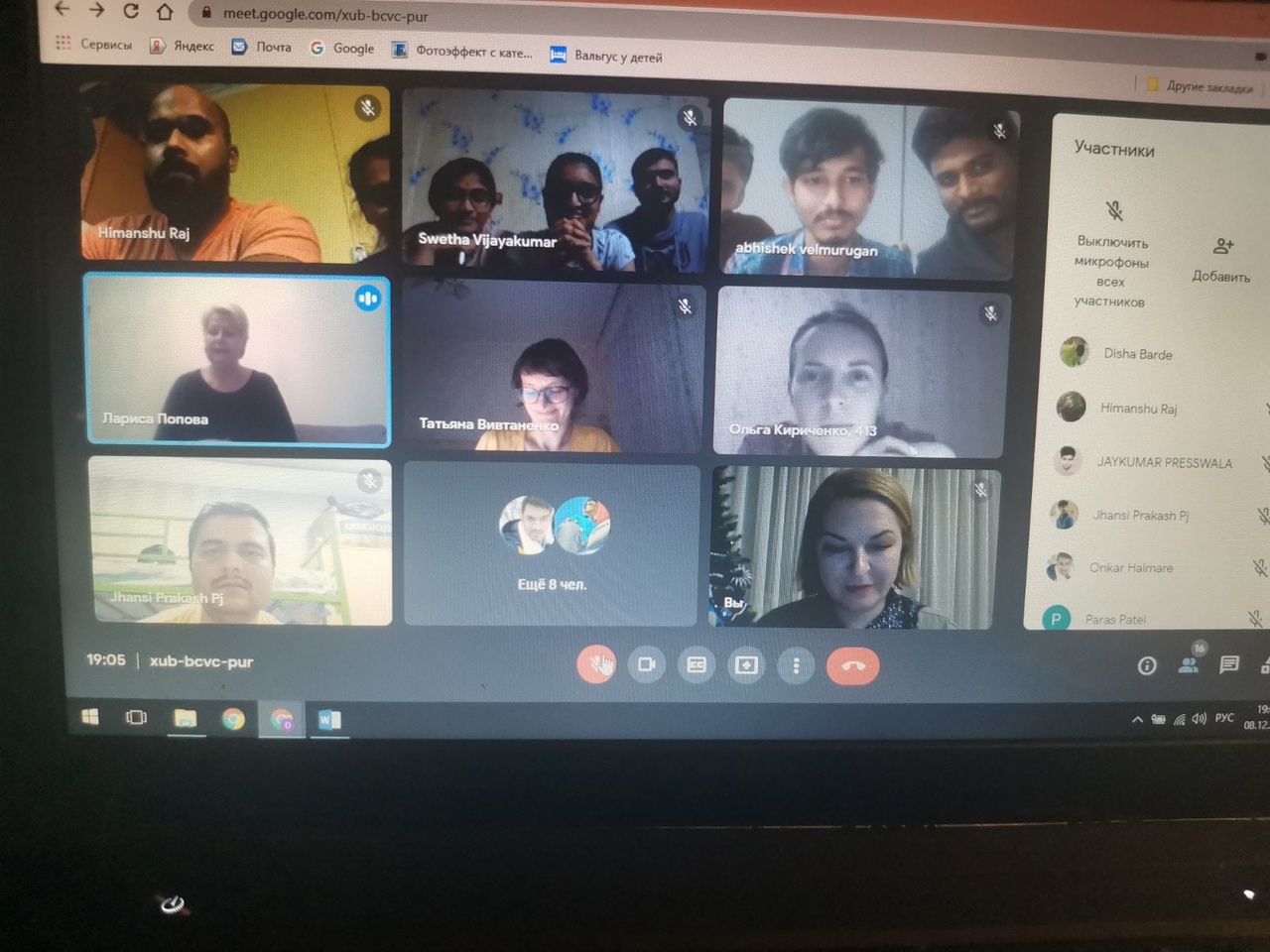 